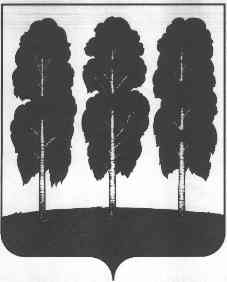 МУНИЦИПАЛЬНОЕ ОБРАЗОВАНИЕБЕРЕЗОВСКИЙ РАЙОН Ханты-Мансийский автономный округ – Югра КОМИТЕТ ПО ФИНАНСАМПРИКАЗот «25» января 2016 года                                                                            		   № 2О порядке определения перечня и кодов целевыхстатей и видов расходов бюджетов, финансовоеобеспечение которых осуществляется за счет межбюджетных дотаций, субвенций и иных межбюджетных трансфертов, имеющих целевое назначение, предоставляемых из бюджета Березовского районагородским и сельским поселениям В соответствии с пунктом 4 статьи 21 Бюджетного кодекса Российской Федерации, Решением Думы Березовского района от 24.12.2015 №693 «О бюджете Березовского района на 2016 год», приказываю:1. Утвердить Порядок определения перечня и кодов целевых статей и видов расходов бюджетов, финансовое обеспечение которых осуществляется за счет межбюджетных дотаций, субвенций и иных межбюджетных трансфертов, имеющих целевое назначение, предоставляемых из бюджета Березовского района городским и сельским поселениям (далее – Порядок), согласно приложению.2. Отделу бюджетного планирования Комитета по финансам довести настоящий Приказ до администраций поселений, входящих в состав Березовского района. 3. Со дня вступления в силу настоящего Приказа признать утратившими силу:1) Приказ Комитета по финансам от 25.11.13 №25 «О порядке определения перечня и кодов целевых статей и видов расходов бюджетов, финансовое обеспечение которых осуществляется за счет межбюджетных субсидий, субвенций и иных межбюджетных трансфертов, имеющих целевое назначение, предоставляемых из бюджета Березовского района городским и сельским поселениям, на 2014-2016 годы».4. Настоящий приказ вступает в силу с момента подписания и распространяется на правоотношения, возникшие с 1 января 2016 года.И.о. председателяКомитета по финансам							                В.В. РязановаПриложение к приказу Комитета по финансам Березовского районаот 25 января 2016 года №2ПОРЯДОКопределения перечня и кодов целевых статей и видоврасходов бюджетов, финансовое обеспечение которых осуществляется за счет межбюджетных дотаций, субвенций и иных межбюджетных трансфертов, имеющих целевое назначение, предоставляемых из бюджета Березовского района городским и сельским поселениямНастоящий Порядок устанавливает механизм определения перечня и кодов целевых статей и видов расходов бюджетов, финансовое обеспечение которых осуществляется за счет межбюджетных дотаций, субвенций и иных межбюджетных трансфертов, имеющих целевое назначение, предоставляемых из бюджета Березовского района (далее – бюджет района) городским и сельским поселениям.1. Общие подходы в части детализации кодов целевых статей и видов расходов классификации расходов бюджета района:1.1. Целевые статьи обеспечивают привязку бюджетных ассигнований к муниципальным программам и не программным направлениям деятельности органов местного самоуправления (муниципальных органов), наиболее значимых учреждений науки, образования, культуры и здравоохранения, указанных в ведомственной структуре расходов соответствующего бюджета, и (или) к расходным обязательствам, подлежащим исполнению за счет средств соответствующих бюджетов.1.2. Структура кода целевой статьи расходов бюджета состоит из десяти разрядов и включает четыре составные части:Присвоение кодов целевых статей программным расходам:Первые два знака (8-9) определяют код программного (непрограммного) направления расходов, третий знак (10) – код подпрограммы, четвертый и пятый знак (11-12) – код основного мероприятия программы (подпрограммы), последние пять знаков (13-17) определяют код направления расходования средств, конкретизирующих (при необходимости) отдельные мероприятия.Целевым статьям расходов бюджета присваиваются уникальные коды, сформированные с применением буквенно – цифрового ряда: 0,1,2,3,4,5,6,7,8,9, L,R,S,D.1.3. Виды расходов детализируют направление финансового обеспечения расходов бюджетов по целевым статьям классификации расходов. Код вида расходов состоит из трех знаков (группа, подгруппа, элемент).Для межбюджетных дотаций, субвенций и иных межбюджетных трансфертов, имеющих целевое назначение, применяются следующие коды видов расходов:Для дотаций – 511 «Дотации на выравнивание бюджетной обеспеченности»;Для субвенций – 530 «Субвенции»;Для иных межбюджетных трансфертов – 540 «Иные межбюджетные трансферты».2. Таблица отнесения межбюджетных дотаций, субвенций и иных межбюджетных трансфертов по разделам, подразделам, целевым статьям и видам расходов, а также по кодам доходов в соответствующих бюджетах городских и сельских поселений приведены в приложении к настоящему Порядку.Приложение к Порядку определения перечня и кодов                                                                                                      целевых статей и видов расходов бюджетов, финансовое                                                                                              обеспечение которых осуществляется за счет межбюджетных                                                                                                   дотаций, субвенций и иных межбюджетных трансфертов,                                                                                                имеющих целевое назначение, предоставляемых из бюджета Березовского района городским и сельским поселениям Таблица отнесения межбюджетных дотаций, субвенций и иных межбюджетных трансфертов по разделам, подразделам, целевым статьям и видам расходов, а также по кодам доходов в соответствующих бюджетах городских и сельских поселений*КФСР – код функциональной классификации расходов;КЦСР – код целевой статьи расходов (ХХ-код программного (непрограммного) направления расходов, Х-код подпрограммы программного (непрограммного) направления расходов, ХХ-код соновного мероприятия);КВР – код вида расходов; 628140,  ул.Астраханцева, 54,  пгт.Березово, Ханты-Мансийский автономный округ - Югра,Тюменская областьТелефон:   (34674)     2-17-52Факс:   (34674)     2-19-68E-mail: komfin@berezovo.ru                                                                   Целевая статьяЦелевая статьяЦелевая статьяЦелевая статьяЦелевая статьяЦелевая статьяЦелевая статьяЦелевая статьяЦелевая статьяЦелевая статьяПрограммное (непрограммное) направление расходовПрограммное (непрограммное) направление расходовПодпрограммаОсновное мероприятиеОсновное мероприятиеНаправление расходовНаправление расходовНаправление расходовНаправление расходовНаправление расходов891011121314151617НаименованиеОтражение в бюджетах городских и сельских поселенийОтражение в бюджетах городских и сельских поселенийОтражение в бюджетах городских и сельских поселенийОтражение в бюджетах городских и сельских поселенийОтражение в бюджетах городских и сельских поселенийОтражение в бюджетах городских и сельских поселенийОтражение в бюджетах городских и сельских поселенийНаименованиеПередача средств из бюджета районаПередача средств из бюджета районаПередача средств из бюджета районадоходырасходырасходырасходыНаименованиеКФСР*КЦСР*КВР*КодКФСР*КЦСР*КВР*1. Дотации Предоставление из районного фонда финансовой поддержки поселений бюджетам поселений района дотаций на выравнивание бюджетной обеспеченности за счёт субсидии муниципальным районам на формирование районных фондов финансовой поддержки поселений 140116.1.01.82410511000 2 02 01001 10 0000 151 «Дотации бюджетам сельских поселений на выравнивание бюджетной обеспеченности»000 2 02 01001 13 0000 151 «Дотации бюджетам городских поселений на выравнивание бюджетной обеспеченности»по соответствующему КФСРпо соответствующей КЦСРпо соответствующему КВРПредоставление из районного фонда финансовой поддержки поселений бюджетам поселений района дотаций на выравнивание бюджетной обеспеченности за счёт субвенции муниципальным районам на исполнение полномочий по расчёту и предоставлению дотаций поселениям, входящих в состав муниципальных районов14.0116.1.01.86010511000 2 02 01001 10 0000 151 «Дотации бюджетам сельских поселений на выравнивание бюджетной обеспеченности»000 2 02 01001 13 0000 151 «Дотации бюджетам городских поселений на выравнивание бюджетной обеспеченности»по соответствующему КФСРпо соответствующей КЦСРпо соответствующему КВР2. СубвенцииОсуществление переданных органам государственной власти субъектов РФ в соответствии с п. 1 статьи 4 ФЗ "Об актах гражданского состояния" полномочий РФ на государственную регистрацию актов гражданского состояния (окружной бюджет)030410.1.08.D9300530 000 2 02 03003 10 0000 151 «Субвенции бюджетам сельских поселений на государственную регистрацию актов гражданского состояния»000 2 02 03003 13 0000 151 «Субвенции бюджетам городских поселений на государственную регистрацию актов гражданского состояния»0304ХХ.Х.ХХ.D9300121, 122, 129, 242, 244, 612,851, 852Осуществление первичного воинского учета на территориях, где отсутствуют военные комиссариаты (федеральный бюджет)020350.0.01.51180530000 2 02 03015 10 0000 151 «Субвенции бюджетам сельских поселений на осуществление первичного воинского учета на территориях, где отсутствуют военные комиссариаты»000 2 02 03015 13 0000 151 «Субвенции бюджетам городских поселений на осуществление первичного воинского учета на территориях, где отсутствуют военные комиссариаты»0203ХХ.Х.ХХ.51180121, 122, 129 242, 244, 851,8523. Иные межбюджетные трансферты:На реализацию мероприятий по содействию трудоустройству граждан (бюджет автономного округа)040105.1.01.85060540000 2 02 04999 10 0000 151 «Прочие межбюджетные трансферты, передаваемые бюджетам сельских поселений»000 2 02 04999 13 0000 151 «Прочие межбюджетные трансферты, передаваемые бюджетам городских поселений»0401ХХ.Х.ХХ.85060111, 121,242, 244,612, 622,810На содействие местному самоуправлению в развитии исторических и иных местных традиций в рамках подпрограммы" (бюджет автономного округа)14.0316.2.01.89641540000 2 02 04999 10 0000 151 «Прочие межбюджетные трансферты, передаваемые бюджетам сельских поселений»000 2 02 04999 13 0000 151 «Прочие межбюджетные трансферты, передаваемые бюджетам городских поселений»по соответствующему КФСРХХ.Х.ХХ.82420по соответствующему КВРНа создания условий для деятельности народных дружин (бюджет автономного округа)03.1410.1.03.89641540000 2 02 04999 10 0000 151 «Прочие межбюджетные трансферты, передаваемые бюджетам сельских поселений»000 2 02 04999 13 0000 151 «Прочие межбюджетные трансферты, передаваемые бюджетам городских поселений»по соответствующему КФСРХХ.Х.ХХ.82300по соответствующему КВРНа модернизацию общедоступных муниципальных библиотек (бюджет автономного округа)03.1403.1.01.89641540000 2 02 04999 10 0000 151 «Прочие межбюджетные трансферты, передаваемые бюджетам сельских поселений»000 2 02 04999 13 0000 151 «Прочие межбюджетные трансферты, передаваемые бюджетам городских поселений»08.01ХХ.Х.ХХ.82070242, 244, 611, 612, 621, 622На реконструкцию, расширение, модернизацию, строительство объектов коммунального комплекса (бюджет автономного округа)05.0209.1.01.89641540000 2 02 04999 10 0000 151 «Прочие межбюджетные трансферты, передаваемые бюджетам сельских поселений»000 2 02 04999 13 0000 151 «Прочие межбюджетные трансферты, передаваемые бюджетам городских поселений»05.02ХХ.Х.ХХ.82190243, 244, 540 612, 622, 810На содержание автомобильных дорог в зимний период (бюджет Березовского района)04.0915.4.03.89010540000 2 02 04012 10 0000 151 «Межбюджетные трансферты, передаваемые бюджетам сельских поселений для компенсации дополнительных расходов, возникших в результате решений, принятых органами власти другого уровня»000 2 02 04012 13 0000 151 «Межбюджетные трансферты, передаваемые бюджетам городских поселений для компенсации дополнительных расходов, возникших в результате решений, принятых органами власти другого уровня»04.09ХХ.Х.ХХ.82190244На ликвидацию непригодного жилого фонда (бюджет Березовского района)05.0108.2.03.89010540000 2 02 04012 10 0000 151 «Межбюджетные трансферты, передаваемые бюджетам сельских поселений для компенсации дополнительных расходов, возникших в результате решений, принятых органами власти другого уровня»000 2 02 04012 13 0000 151 «Межбюджетные трансферты, передаваемые бюджетам городских поселений для компенсации дополнительных расходов, возникших в результате решений, принятых органами власти другого уровня»05.01.ХХ.Х.ХХ.89010244